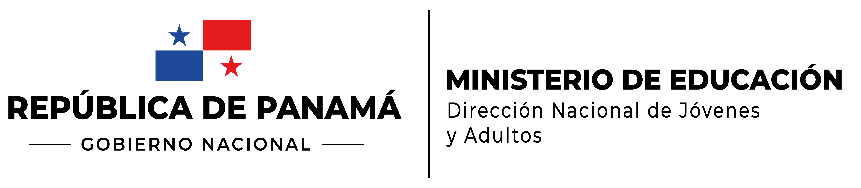 Dirección General de EducaciónDirección Nacional de Educación de Jóvenes y AdultosFecha técnicaELABORACIÓN DE ITEMSÁrea: Los seres vivos y sus funciones.        Ítems N°: M4-CN01Asignatura: Ciencias Naturales                       Grado: CuartoDirección General de EducaciónDirección Nacional de Educación de Jóvenes y AdultosFecha técnicaELABORACIÓN DE ITEMSÁrea:         Los Seres Vivos y Su Ambiente        Ítem N°:M4-CN02Asignatura: Ciencias Naturales                           Grado: CuartoDirección Nacional de Educación de Jóvenes y AdultosFicha técnicaELABORACIÓN DE ITEMSÁrea:         Los Seres vivos y sus funciones       Ítems N°:  M4-CN03Asignatura: Ciencias Naturales                           Grado: Cuarto Dirección Nacional de Educación de Jóvenes y Adultos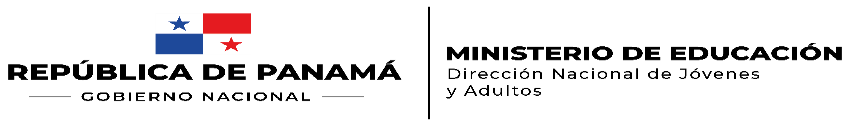 Ficha técnicaELABORACIÓN DE ITEMSÁrea:         Los Seres vivos y sus funciones       Ítems N°: M4-CN 04Asignatura: Ciencias Naturales                            Grado: CuantoDirección Nacional de Educación de Jóvenes y AdultosFicha técnicaELABORACIÓN DE ITEMSÁrea:         Los Seres vivos y sus funciones       Ítems N°: M4-CN05Asignatura: Ciencias NaturalesGrado: Cuarto Dirección Nacional de Educación de Jóvenes y AdultosFicha técnicaELABORACIÓN DE ITEMSÁrea:         Los Seres vivos y sus funciones       Ítems N°: M4-CN06Asignatura: Ciencias NaturalesGrado: Cuarto Dirección Nacional de Educación de Jóvenes y AdultosFecha técnicaELABORACIÓN DE ITEMSÁrea: Los seres vivos y su ambiente        Ítem N°:M4-CN07Asignatura: Ciencias Naturales                         Grado: CuartoDirección Nacional de Educación de Jóvenes y AdultosFecha técnicaELABORACIÓN DE ITEMSÁrea:         Los Seres vivos y su ambiente        Ítems N°: M4-CN08Asignatura: Ciencias Naturales                            Grado: CuartoDirección Nacional de Educación de Jóvenes y AdultosFecha técnicaELABORACIÓN DE ITEMSÁrea:         Los Seres vivos y su ambiente        Ítems N°: M4-CN09Asignatura: Ciencias Naturales                            Grado: CuartoDirección Nacional de Educación de Jóvenes y AdultosFecha técnicaELABORACIÓN DE ITEMSÁrea:         Los Seres vivos y su ambiente        Ítems N°: M4-CN10Asignatura: Ciencias Naturales                            Grado: CuartoDirección Nacional de Educación de Jóvenes y AdultosFecha técnicaELABORACIÓN DE ITEMSÁrea:         Los Seres vivos y su ambiente        Ítem N°: M4-CN11Asignatura: Ciencias Naturales                          Grado: Cuarto Dirección Nacional de Educación de Jóvenes y AdultosFicha técnicaELABORACIÓN DE ITEMSÁrea:         Los Seres vivos y su ambiente        Item N°: M4-CN012Asignatura: Ciencias Naturales                         Grado: Cuarto Dirección Nacional de Educación de Jóvenes y AdultosFicha técnicaELABORACIÓN DE ITEMSÁrea:  La materia, la energía y las interacciones en los cambios de la naturaleza.Asignatura: Ciencias Naturales   Ítem N°: M4-CN013      Grado: Cuarto .Dirección Nacional de Educación de Jóvenes y AdultosFicha técnicaELABORACIÓN DE ITEMSÁrea: La materia y la energía, sus interacciones y cambios en la naturaleza.                    Item N°: M4-CN014Asignatura: Ciencias Naturales                                     Grado: Cuarto Dirección Nacional de Educación de Jóvenes y AdultosFicha técnicaELABORACIÓN DE ITEMSÁrea: La materia y la energía, sus interacciones y cambios en la naturaleza.                    Item N°:M4-CN 15Asignatura: Ciencias Naturales                                   Grado: Cuarto Dirección Nacional de Educación de Jóvenes y AdultosFicha técnicaELABORACIÓN DE ITEMSÁrea: El planeta tierra y el universo                                              Ítems N°:M4-CN16 Asignatura:   Ciencias Naturales                                           Grado: Cuarto Dirección Nacional de Educación de Jóvenes y AdultosFicha técnicaELABORACIÓN DE ITEMSÁrea: El planeta tierra y el universo                                             Ítems N°:M4-CN17Asignatura: Ciencias Naturales                                                Grado: Cuarto Dirección Nacional de Educación de Jóvenes y AdultosFicha técnicaELABORACIÓN DE ITEMSÁrea: El planeta tierra y el universo                 Ítems N°:M4-CN18Asignatura: Ciencias Naturales                    Grado: Cuarto Dirección Nacional de Educación de Jóvenes y AdultosFicha técnicaELABORACIÓN DE ITEMSÁrea: El planeta tierra y el universo                                             Ítems N°:M4-CN19Asignatura: Ciencias Naturales                                                Grado: Cuarto Dirección Nacional de Educación de Jóvenes y AdultosFicha técnicaELABORACIÓN DE ITEMSÁrea: El planeta tierra y el universo                                                     Ítem:M4-CN20Asignatura: Ciencias Naturales                                                   Grado: Cuarto Dirección Nacional de Educación de Jóvenes y AdultosFicha técnicaELABORACIÓN DE ITEMSÁrea: El planeta tierra y el universo                                                Ítems N°:M4-CN21Asignatura: Ciencias Naturales                                                   Grado: Cuarto Dirección Nacional de Educación de Jóvenes y AdultosFicha técnicaELABORACIÓN DE ITEMSÁrea: El planeta tierra y el universo                                                     Ítems N°: M4-CN22Asignatura: Ciencias Naturales                                                   Grado: Cuarto Dirección Nacional de Educación de Jóvenes y AdultosFicha técnicaELABORACIÓN DE ITEMSÁrea: El planeta tierra y el universo                              Ítem:  N°: M4-CN23Asignatura: Ciencias Naturales                                Grado: Cuarto Dirección Nacional de Educación de Jóvenes y AdultosFecha técnicaELABORACIÓN DE ITEMSÁrea: El planeta tierra y el universoAsignatura: Ciencias Naturales                                                   Ítems N°: 24Grado: Cuarto Dirección Nacional de Educación de Jóvenes y AdultosFicha técnicaELABORACIÓN DE ITEMSÁrea: El planeta tierra y el universoAsignatura: Ciencias Naturales                                                   Ítems N°: M4-CN25Grado: Cuarto  IndicadorReconoce  el concepto de la célula y su importancia en todos los organismos vivos.ContextoEnunciadoEl concepto de célula es:Operaciones de RespuestaÓrgano fundamental específicamente de las plantas.Unidad estructural y funcional de los seres vivos.Conjunto de tejidos y sistemas del cuerpo humano.Respuesta Correcta La opción correcta es la B. Justificación: clave La opción correcta es la B, porque célula es la unidad estructural y funcional de los seres vivos.                        DistractoresLa opción A es incorrecta, porque la célula está en todos los seres vivos.La opción C es incorrecta, es incorrecta debido a que los tejidos y sistemas son los niveles más  extensos del cuerpo humano.Nivel De DificultadBajo:  X_       Medio ______ Alto______IndicadorIdentifica y representa por medio de imágenes o dibujos las partes de una célula.Contexto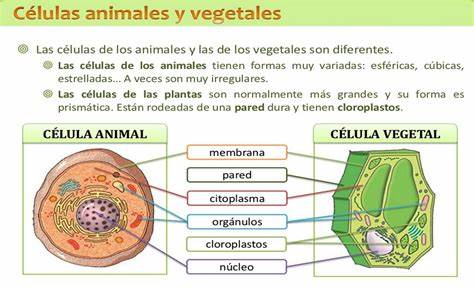 Fuente: https://www.bing.com/imagesEnunciadoLos elementos fundamentales de toda célula son:Operaciones de RespuestaNúcleo, citoplasma, membrana celular.Mitocondria, pared celular, cloroplastosPluricelular, unicelular, procariotas. Respuesta Correcta Respuesta correcta: AJustificación:  claveLa opción correcta es la A, porque los tres elementos escritos son fundamentales en toda célula.  DistractoresLa opción B es incorrecta debido a que los elementos mencionados solo pertenecen a la célula vegetal.La opción   C   es incorrecta, porque los elementos descritos se refieren a distintos tipos de células. Nivel De DificultadBajo___ Medio X_ Alto______IndicadorExplica y valora el funcionamiento del sistema circulatorio.ContextoEl corazón bombea sangre a todas las partes del cuerpo. La sangre suministra oxígeno y nutrientes a todo el cuerpo y elimina el dióxido de carbono y los elementos residuales. A medida que la sangre viaja por el cuerpo, el oxígeno se consume y la sangre se convierte en desoxigenada.Fuente: https://www.cdc.gov/ncbddd/spanish/heartdefects/howtheheartworks.html#EnunciadoLa función del corazón es: Operaciones de RespuestaEl corazón bombea agua a todas las partes del cuerpo.El corazón bombea sangre a todas las partes del cuerpo.El corazón bombea dióxido de carbono y toxinas.Respuesta CorrectaLa respuesta correcta es la BJustificación:  claveLa opción B es correcta porque indica la función del corazón  DistractoresLa opción B es incorrecta porque el corazón porque transportar agua no es función del corazón  La opción C es incorrecta porque son sustancias tóxicas.Bajo______ Medio: ____ alto:  X_ IndicadorExpresa conclusiones acerca de proceso de eliminación de sustancias nocivas y transporte de nutrientes.ContextoEl proceso de eliminación de sustancias nocivas del organismo lo realizamos a través de la excreción, estas proceden de la actividad de las células y una vez producidas pasan a la sangre y sino son eliminadas se pueden acumular y dañar el organismo. EnunciadoOperaciones de RespuestaAgua, sangre, nutrientes, oxigeno. Glóbulos blancos, glóbulos rojos y plaquetas.Sales minerales, urea, medicamentos.Respuesta CorrectaLa respuesta correcta es la C.Justificación:  claveLa opción C es correcta, porque estás sustancias están presentes en presente en la sangre  DistractoresLa opción A es incorrecta porque ninguna de esas sustancias se debe eliminar de la sangre. La opción B es incorrecta porque si eliminamos estás células sanguíneas nos enfermamos. Bajo______ Medio: ____ alto:  X_ IndicadorRepresenta por medio de imágenes reimpresas o dibujadas los órganos de los sentidos y sus partes.Contexto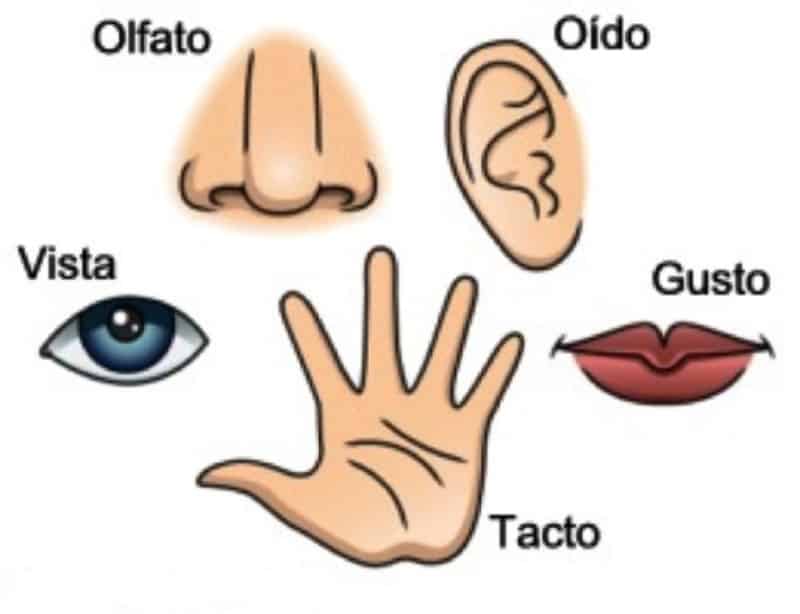 Fuente: https://www.significados.com/científicos.EnunciadoLos órganos que representan los sentidos son:Operaciones de RespuestaA. Brazo, pierna, muslo, codo, rodilla.B. Corazón, pulmón, intestinos, esófago. C. Ojos, oídos, lengua, piel, fosas nasales.Respuesta CorrectaLa respuesta correcta es la opción  C.Justificación:  claveLa opción C es correcta porque menciona los 5 órganos que corresponde a los sentidos.  DistractoresLa opción A es incorrecta, ya que los términos mencionados corresponden distintas partes externas del cuerpo humano.La opción B es incorrecta, porque indica órganos internos del cuerpo humano.Nivel De DificultadBajo: _X___ Medio: ____ alto:____ IndicadorDescribe la importancia de los sentidosContextoEnunciado¿Cuál es la importancia de los sentidos?Operaciones de RespuestaHacen posible el contacto de los seres humanos con el mundo interiorHace posible el contacto de los seres humanos con el mundo exteriorHacen posible el contacto de los seres vivos con el mundo inferior.Respuesta CorrectaLa respuesta correcta es la opción  B.Justificación:  claveLa opción B es correcta porque los sentidos nos permiten recibir estímulos que provienen del exterior   DistractoresLa opción A es incorrecta, ya que los estímulos provienen del mundo exterior.La opción B es incorrecta porque los estímulos no solo provienen la parte inferior.Nivel De DificultadBajo: _X___ Medio: ____ alto: ____ IndicadorPlantea interrogantes y expresa respuestas claras acerca de la reproducción del reino animal.ContextoEnunciadoColoca el número que corresponde a cada tipo de reproducción animalOperaciones de RespuestaGallina______                            D. Gato_____Tiburón blanco______                E. Tortuga____Perro_____Respuesta CorrectaLa clave: 3, 2, 1, 1,2Justificación:  claveLas opciones A y E, corresponden a animales ovíparos cuya definición está en el cuadrante 3La opción B, corresponde a animales ovovivíparos cuya definición se ubica en el cuadrante 2Las opciones C y D corresponde a animales Vivíparos cuya definición se encuentra en el cuadrante 1   DistractoresNivel De DificultadBajo______ Medio: __X___ alto:  _______ IndicadorIdentifica las distintas formas en que se reproducen las plantas de forma asexual.ContextoEnunciadoSon tallos aéreos de poca altura que. crecen paralelos al suelo y que tienen la capacidad. enraizar y producir nuevas plantas. Operaciones de RespuestaRizomas                      Bulbos                       Tubérculos.  Estolones     Respuesta CorrectaLa respuesta correcta es la AJustificación:  claveLa opción A es la respuesta correcta, porque corresponde a la definición de rizomas.  DistractoresLas opciones B, C, Y D son incorrectas porque se refieren a  plantas que se reproducen de otras formasNivel De DificultadBajo______ Medio: __X___ alto:  _______ IndicadorIdentifica las distintas formas en que se reproducen las plantas de forma asexual.ContextoEnunciadoSon ejemplos de plantas que se reproducen por bulbosOperaciones de RespuestaTomatesCebollaZanahoriaRespuesta CorrectaLa respuesta correcta es la BJustificación:  claveLa opción B es la respuesta correcta, porque corresponde una planta que crece por bulbos.  DistractoresLas opciones  son incorrectas porque se refieren a  plantas que se reproducen de otras formasNivel De DificultadBajo______ Medio: __X___ alto:  _______ IndicadorIdentifica las distintas formas en que se reproducen las plantas de forma asexual.ContextoEnunciadoSon aquellos que se forman cerca de la superficie y crecen desde el tallo de la planta.Operaciones de RespuestaZanahoriasLentejasCebollaRespuesta CorrectaLa respuesta correcta es la AJustificación:  claveLa opción A es la respuesta correcta, porque corresponde a la definición de tubérculos.   DistractoresLas opciones  son incorrectas porque se refieren a  plantas que se reproducen de otras formasNivel De DificultadBajo______ Medio: __X___ alto:  _______ IndicadorLimpia áreas verdes para proteger especies vegetales.ContextoA través de un huerto en la escuela o casa realiza un semillero de tomates, pimentón, y pepinos, teniendo en cuenta el cuidado de las plantas para evitar plagas, malezas que afecten su crecimiento.Enunciado¿Cómo podemos controlar las plagas en los sembradíos?Operaciones de RespuestaAplicar gran cantidad de agua.Aplicar gran cantidad de abono.Aplicar insecticida Natural.Respuesta CorrectaRespuesta correcta:  CJustificación:  claveLa opción correcta es la C, porque es la forma de eliminar las plagas de forma natural., sin afectar el medio ambiente.  DistractoresLa opción A, es incorrecta porque al aplicar mucha agua crecería la maleza e incrementarían las plagas.La opción B es incorrecta porque se produce una salinización de las plantas Nivel De DificultadBajo__ Medio: __ alto: X  IndicadorInvestiga y enlista algunos virus que afectan el ambiente. ContextoUna enfermedad ambiental puede suceder cuando nos exponemos a toxinas o sustancias presentes en el medio ambiente que causan diferentes enfermedades crónicas o pasajeras que dependen de los factores que las causan.Fuente: https://www.cigna.com/es-us/knowledge-center/hw/enfermedad-ambiental-Enunciado¿Cuáles son los virus que están en el ambiente que afectan nuestra salud?Operaciones de RespuestaBronquitis, Covid, Neumonía, resfriado.Hepatitis, Dengue, Malaria, piojos.V.I.H, Tuberculosis, gonorrea, Sífilis.Respuesta CorrectaLa respuesta correcta es la opción  A. Justificación:  claveLa opción A es la respuesta correcta porque estos virus están presentes en el ambiente.   DistractoresLa opción B es incorrecta porque estas enfermedades son causadas por agentes trasmisores.La opción C es incorrecta, porque son virus que se trasmiten de persona a persona. Nivel De DificultadBajo______ Medio: __X__ alto: _____Nivel De DificultadBajo______ Medio: __X__ alto: _____IndicadorDefine con claridad los tipos de energía.ContextoEnunciadoLos combustibles como el Diésel es una forma de energía : Operaciones de RespuestaEstáticaQuímicaEólicaEléctricaRespuesta CorrectaLa respuesta correcta es la opción  B.Justificación:  claveLa opción B es la respuesta correcta porque en el diésel se encuentran sustancias químicas.  DistractoresLa opción A es incorrecta porque no hay presente roce de los cuerpos. La opción Ces incorrecta, porque hay presente movimiento del aire.La opción D es incorrecta porque no hay presentes electrones en el diésel.Nivel De DificultadBajo______ Medio: __X__ alto: _____IndicadorAnaliza y describe con interés la importancia de cada una de las distintas formas de energía utilizadas por el ser humano.ContextoLa energía es la capacidad de los cuerpos para realizar un trabajo y producir cambios en ellos mismos o en otros cuerpos. Es decir, el concepto de energía se define como la capacidad de hacer funcionar las cosas. Fuente: https://www.foronuclear.org/descubre-la-energia.Enunciado¿Qué es la energía?Operaciones de RespuestaEs la capacidad de los cuerpos para realizar un trabajo.Es la consecuencia de un movimiento vibratorio de un cuerpo. Aplicación de la   capacidad física sobre algo.Respuesta CorrectaJustificación:  claveLa opción C es la respuesta correcta porque es la definición de energía  DistractoresLa opción A es incorrecta porque es la definición de sonido.La opción B es incorrecta, porque se refiere a la definición de fuerza.Nivel De DificultadBajo______ Medio: __X__ alto: _____IndicadorAnaliza y describe con interés la importancia de cada una de las distintas formas de energía utilizadas por el ser humano en su vida cotidiana.ContextoEnunciadoLos combustibles fósiles son: Operaciones de RespuestaLos combustibles fósiles son: Gas natural, petróleo, carbón.Madera, sol, aceite Uranio, viento, biomasa.Respuesta CorrectaLa respuesta correcta es la AJustificación:  claveLa opción correcta es la A, porque las palabras mencionada corresponde a los combustibles fósiles.    DistractoresLas respuestas B y C son incorrectas porque corresponden a otras fuentes de energía. Nivel De DificultadBajo______ Medio: __X__ alto: _____IndicadorReconoce el concepto y los componentes del sistema solar.ContextoEnunciadoEl sistema solar  es :Operaciones de RespuestaConjunto de estrellas y cometas que giran alrededor del sol.Conjunto de cuerpos celestes y planetas que giran alrededor del sol. Conjunto de planetas que giran alrededor de la luna.Respuesta Correcta Respuesta correcta: B Justificación:  claveLa opción B  es la respuesta correcta porque  enuncia los componentes correctos del sistema solar.  DistractoresLa opción A es incorrecta porque no menciona los planetasLa opción B es incorrecta, porque los planetas no giran alrededor la luna. Nivel De DificultadBajo______ Medio: __X__ alto: _____IndicadorDescribe las características de los planetas del sistema solar.ContextoEnunciadoUna característica de los planetas del sistema  solar es:Operaciones de RespuestaPoseen atmosfera, satélite y varían de tamañoSe clasifican en primarios y secundarios.Todos tienen la misma forma y tamaño.Respuesta Correcta Respuesta correcta: AJustificación:  claveLa opción A es la respuesta correcta porque la mayoría de los planetas poseen atmosfera, satélites y varían de tamaño.  DistractoresLa opción C es incorrecta, porque los planetas varían de forma y tamaño.La opción C es incorrecta ya que los planetas se clasifican en interiores y exteriores.Nivel De DificultadBajo: X Medio: ____ alto: _____IndicadorRepresenta de forma creativa los modelos para representar el sistema solar.Contexto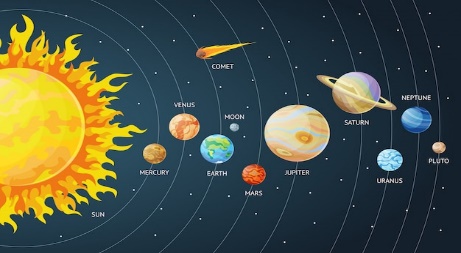 . Enunciado¿Cuál es el orden correcto de los planetas en   distancia al sol?Operaciones de RespuestaSol, Mercurio, Venus, Marte, Júpiter, Saturno, Urano, NeptunoTierra, Sol, Venus, Mercurio, Marte, Júpiter, Saturno, NeptunoVenus, Tierra, Sol, Saturno, Júpiter, Marte, Mercurio. Plutón.Respuesta Correcta Respuesta correcta: AJustificación:  claveLa opción A es la respuesta correcta porque indica el orden correcto de los planetas  DistractoresLas opciones B y C, muestran un orden incorrecto. Nivel De DificultadBajo______ Medio: __X__ alto: _____IndicadorDescribe las características de los planetas del sistema solar.ContextoEnunciadoCon respecto a la distancia al sol los planetas se clasifican en:Operaciones de RespuestaPlanetas superiores e inferiores.Planetas interiores y exterioresPlanetas primarios y secundarios,Respuesta Correcta Respuesta correcta: Justificación:  claveLa B es la opción correcta porque los planetas pueden ser interior o exteriores de acuerdo a su distancia al sol.  DistractoresLas opciones A y C, no son características correctas del sistema solar.Nivel De DificultadBajo: _X__ Medio: __X__ alto: _____IndicadorSeñala los aspectos más importantes de los primeros viajes a la luna.Contexto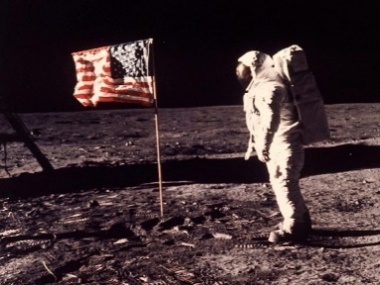 EnunciadoEl primer hombre que llegó a la luna fue:Operaciones de RespuestaNeil ArmstrongIsaac NewtonYuri GagarinRespuesta Correcta Respuesta correcta: AJustificación:  claveLa opción A es la respuesta correcta, ya que Neil Armstrong fue el primer hombre en llegar a la luna.  DistractoresLas opciones B es incorrecta porque menciona a Isaac Newton que fue un físico, inventor inglés. La opción C es incorrecta porque dicho personaje viajó al espacio, pero no llegó a la luna. Nivel De DificultadBajo______ Medio: __X__ alto: _____IndicadorComenta la importancia de los viajes a la luna.Contexto.EnunciadoFecha en qué se dio el primer viaje a la luna.Operaciones de Respuesta12 de octubre de 194220 de julio de 196916 de junio de 1969Respuesta Correcta Respuesta correcta: BJustificación:  claveLa opción B es la respuesta correcta porque indica la fecha en la que se realizó el primer viaje a la luna.   DistractoresLa opción A es incorrecta porque menciona la fecha del descubrimiento de América.La opción C es incorrecta porque este suceso no se dio en el mes de junio.Nivel De DificultadBajo______ Medio: __X__ alto: _____IndicadorComenta la importancia de los viajes a la luna.Contexto. 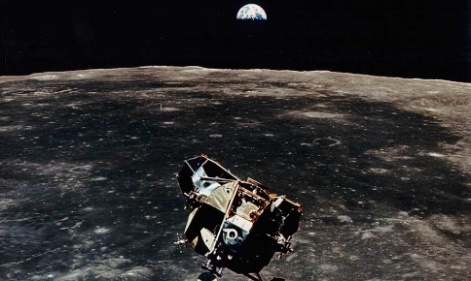 EnunciadoNombre de la primera misión que llegó a la luna.Operaciones de RespuestaApolo 10Apolo 14Apolo 11Respuesta Correcta Respuesta correcta: CJustificación:  claveLa opción C es la respuesta correcta porque indica el nombre de la primera nave en aterrizar  DistractoresLas opciones A y B son distractores pues no corresponden a  la primera misión en llegar a la luna.Nivel De DificultadBajo______ Medio: __X__ alto: _____Indicador Enuncia acontecimientos naturales relacionados a la influencia de la luna en nuestro planeta.ContextoEnunciadoLa influencia de la luna en nuestro planeta ocasiona:Operaciones de RespuestaMareas hondas y bajasMareas altas y bajasMareas altas y secasRespuesta CorrectaRespuesta correcta: BJustificación:  claveLa B es la respuesta porque describe los términos correctos.  DistractoresLas opciones A y C, son incorrectas porque los términos honda y seca para los cambios de la marea. Nivel De DificultadBajo______ Medio: __X__ alto: _____IndicadorEnuncia acontecimientos naturales relacionados a la influencia de la luna en nuestro planeta.ContextoEnunciadoColoca la letra que corresponde a cada ser vivo, con su comportamiento según la influencia de la fases lunares.Operaciones de RespuestaFelinos      B. Peces         C. Anfibios y reptiles     D. Mamíferos Respuesta Correcta___ disminuyen su actividad en las noches iluminadas.____ depredan en luna llena porque pueden ver fácilmente a sus presas.____Buscan pareja para reproducirse.____ Buscan oxígeno y alimentos.Justificación:  claveRespuestas: 1. D        2. A        3. C        4. B  DistractoresNivel De DificultadAlto ______  Medio __X____ bajo_____IndicadorIdentifica las diferentes rocas según su formación ContextoEnunciadoSegún su formación las rocas se identifican como:Operaciones de RespuestaÍgneasSedimentarias MetamórficasTodas de las anteriores.Respuesta Correcta La respuesta correcta es la DJustificación:  clave La respuesta correcta es la C, porque la respuestas A y B y C corresponden a los tipos de roca.  Distractores Las respuestas A, B, y C son respuestas correctas porque indican la clasificación de las rocas. Nivel De DificultadBajo______ Medio: __X__ alto: _____